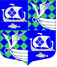 АДМИНИСТРАЦИЯМУНИЦИПАЛЬНОЕ ОБРАЗОВАНИЕ«ПРИМОРСКОЕ ГОРОДСКОЕ ПОСЕЛЕНИЕ»ВЫБОРГСКОГО РАЙОНА ЛЕНИНГРАДСКОЙ ОБЛАСТИПОСТАНОВЛЕНИЕ«_26__» мая  2017 года    					                                      № 352О проведении открытого конкурса по отбору                                                                                управляющей организации на право управления                                                         многоквартирным домом  На основании заявления Пограничного управления Федеральной службы безопасности Российской Федерации по городу Санкт-Петербургу и Ленинградской области (ФСБ) о проведении открытого конкурса по отбору управляющей компании на право управления многоквартирным домом № 2 по улице Юрия Гагарина в городе Приморске, в котором все помещения находятся в собственности Российской Федерации, руководствуясь Федеральным законом № 131 от 06.10.2003 г. «Об общих принципах организации местного самоуправления в Российской Федерации»,  статьей 161 Жилищного кодекса, постановлением Правительства Российской Федерации от 6 февраля 2006 года № 75 “О порядке проведения органом местного самоуправления открытого конкурса по отбору управляющей организации для управления многоквартирным домом”, учитывая, что до настоящего  времени порядок управления многоквартирным домом, все помещения в котором находятся в собственности Российской Федерации, указанный в части 1 статьи 163 ЖК РФ,  Правительством Российской Федерации не установлен и соответствующего нормативного правового акта, регулирующего указанный порядок, не имеется, руководствуясь статьей 7 Жилищного кодекса РФ, устанавливающей, что в случаях, если жилищные отношения не урегулированы жилищным законодательством, и при отсутствии норм гражданского или иного законодательства, прямо регулирующих такие отношения, к ним, если это не противоречит их существу, применяется жилищное законодательство, регулирующее сходные отношения (аналогия закона), в целях недопущения ограничения конкуренции, администрация МО «Приморское городское поселение»                                                                     ПОСТАНОВЛЯЕТ:1.      Провести   открытый   конкурс  по отбору управляющей организации для управления многоквартирным домом № 2 по улице Юрия Гагарина в городе Приморске.                                                                                                                                                                                                              2.      Утвердить  положение  о  конкурсной  комиссии по проведению конкурсов по отбору управляющей организации для управления многоквартирными домами.                                                          3.      Утвердить   состав    комиссии   по    проведению    открытого   конкурса   по   отбору управляющей организации для управления многоквартирными домами.                                                                                                                                                                                                                          4.      Разработать   конкурсную    документацию   по   проведению  открытого конкурса по отбору управляющей организации для управления многоквартирными домами.                                                                  5.     Обеспечить    размещение     извещения    о   проведении    открытого     конкурса    на   официальном   сайте     Российской Федерации в сети   интернет    (www.torgi.gov.ru.),    на официальном     сайте     МО    «Приморское городское поселение»     Выборгского района Ленинградской области и   в газете «Выборг» .                                                                                         6.      Контроль за исполнением настоящего постановления оставляю за собой.     Глава администрации                                                                               Е.Г.ЕкименокРазослано: дело, прокуратура, в газете «Выборг»,  официальный сайт МО «Приморское городское поселение». Приложение 1                                                                                                                                                                      к постановлению администрации                                                                                                МО «Приморское городское поселение»                                                                                                                       от  мая 2017 года № Положениео конкурсной комиссии по проведению конкурса по отборууправляющей организации для управления многоквартирным домом 1. Настоящее Положение определяет понятие, цели создания, функции, состав и порядок деятельности конкурсной комиссии по проведению конкурсов по отбору управляющей организации для управления многоквартирными домами (далее – Конкурсная комиссия). 2. Конкурсная комиссия в своей деятельности руководствуется Жилищным кодексом Российской Федерации, Постановлением Правительства Российской Федерации от 06.02.2006 года N 75 “О порядке проведения органом местного самоуправления открытого конкурса по отбору управляющей организации для управления многоквартирным домом” и иными федеральными законами, нормативными правовыми актами Правительства Российской Федерации и настоящим Положением.                                                                    3. Конкурсная комиссия создается в целях проведения конкурсов и определения победителя конкурсов на право заключения договора управления многоквартирными домами. Срок полномочий Конкурсной комиссии составляет два года. 4. Задачами Конкурсной комиссии являются: 4.1. Создание равных условий участия в конкурсе для юридических лиц независимо от организационно-правовой формы и индивидуальных предпринимателей; 4.2. Создание условий для эффективного использования средств собственников помещений в многоквартирном доме в целях обеспечения благоприятных и безопасных условий пользования помещениями в многоквартирном доме, надлежащего содержания общего имущества в многоквартирном доме, а также предоставления коммунальных услуг лицам, пользующимся помещениями в доме; 4.3. Обеспечение доступности информации о проведении конкурса и открытости его проведения. 5. Конкурсная комиссия является коллегиальным органом. 5.1. Персональный состав Конкурсной комиссии, в том числе председатель Конкурсной комиссии (далее – Председатель), утверждается постановлением Администрации МО «Приморское городское поселение». 5.2. В состав Конкурсной комиссии входит не менее пяти человек – членов Конкурсной комиссии, в том числе должностные лица органа местного самоуправления, являющегося организатором конкурса. В состав комиссии также могут включаться депутаты представительного органа городского поселения в соответствии с действующим законодательством Российской Федерации. 5.3. Председатель является членом Конкурсной комиссии. По решению Организатора в составе Конкурсной комиссии утверждена должность секретаря Конкурсной комиссии. 5.4. Членами конкурсной комиссии не могут быть физические лица, лично заинтересованные в результатах конкурса (в том числе лица, являющиеся претендентами, участниками конкурса или состоящие в трудовых отношениях с организациями, являющимися претендентами, участниками конкурса, а также родственники претендента (участника конкурса) – физического лица (физических лиц), состоящего в трудовых отношениях с организациями, являющимися претендентами, участниками конкурса, либо физические лица, на которых способны оказывать влияние претенденты, участники конкурса (в том числе лица, являющиеся участниками (акционерами) указанных организаций, членами их органов управления, кредиторами участников конкурса). В случае выявления таких лиц организатор конкурса обязан незамедлительно исключить их из состава конкурсной комиссии и назначить иных лиц в соответствии с настоящим Положением. 6. Основными функциями Конкурсной комиссии являются: 6.1. Вскрытие конвертов с заявками на участие в конкурсе; 6.2. Рассмотрение, оценка и сопоставление заявок на участие в конкурсе; 6.3. Определение победителя конкурса; 6.4. Ведение протокола вскрытия конвертов с заявками на участие в конкурсе (далее – Протокол вскрытия конвертов), протокола оценки и сопоставления заявок на участие в конкурсе и протокола конкурса; 6.5. Наряду со своими основными функциями по решению Организатора на Конкурсную комиссию может быть возложена функция обеспечения (контроля), в том числе совместно с сотрудниками Организатора, специализированной организацией (если такая привлечена Организатором), своевременного проведения Организатором (специализированной организацией) порученных мероприятий. 7. Конкурсная комиссия обязана: 7.1. Проверять соответствие претендентов предъявляемым к ним требованиям, установленным законодательством Российской Федерации и конкурсной документацией; 7.2. Не допускать претендента к участию в проведении конкурса в случаях, установленных законодательством Российской Федерации и конкурсной документацией; 7.3. Не проводить переговоров с претендентами до проведения конкурса и (или) во время проведения конкурса, кроме случаев обмена информацией, прямо предусмотренных законодательством Российской Федерации и конкурсной документацией. 8. Конкурсная комиссия вправе: 8.1. В случаях, предусмотренных законодательством Российской Федерации и конкурсной документацией, отстранить участника от участия в конкурсе на любом этапе его проведения; 8.2. При необходимости привлекать к своей работе экспертов в порядке, установленном настоящим Положением. 9. Члены Конкурсной комиссии обязаны: 9.1. Знать и руководствоваться в своей деятельности требованиями законодательства Российской Федерации и настоящего Положения; 9.2. Лично присутствовать на заседаниях Конкурсной комиссии, отсутствие на заседании Конкурсной комиссии допускается только по уважительным причинам в соответствии с трудовым законодательством Российской Федерации; 9.3. Соблюдать правила рассмотрения и оценки конкурсных заявок; 9.4. Не допускать разглашения сведений, ставших им известными в ходе проведения конкурса, кроме случаев, прямо предусмотренных законодательством Российской Федерации. 10. Члены Конкурсной комиссии вправе: 10.1. Знакомиться со всеми представленными на рассмотрение документами и сведениями, составляющими заявку на участие в конкурсе; 10.2. Выступать по вопросам повестки дня на заседаниях Конкурсной комиссии; 10.3. Проверять правильность изложения своего выступления в протоколе вскрытия заявок на участие в конкурсе и протоколе оценки и сопоставления заявок на участие в конкурсе. Члены Конкурсной комиссии имеют право письменно изложить свое особое мнение, которое прикладывается к протоколу вскрытия заявок или к протоколу рассмотрения заявок на участие в конкурсе в зависимости от того, по какому вопросу оно излагается. 11. Члены Конкурсной комиссии: 11.1. Присутствуют на заседаниях Конкурсной комиссии и принимают решения по вопросам, отнесенным к компетенции Конкурсной комиссии настоящим Положением и законодательством Российской Федерации; 11.2. Осуществляют рассмотрение, оценку и сопоставление заявок на участие в конкурсе в соответствии с требованиями действующего законодательства и настоящего Положения; 11.3. Подписывают протокол вскрытия конвертов, протокол конкурса и протокол оценки и сопоставления заявок на участие в конкурсе; 11.4. Принимают участие в определении победителя конкурса; 11.5. Осуществляют иные действия в соответствии с законодательством Российской Федерации и настоящим Положением. 12. Председатель Конкурсной комиссии: 12.1. Осуществляет общее руководство работой Конкурсной комиссии и обеспечивает выполнение настоящего Положения; 12.2. Утверждает график проведения заседаний Конкурсной комиссии; 12.3. Объявляет заседание правомочным или выносит решение о его переносе из-за отсутствия необходимого количества членов конкурсной комиссии; 12.4. Открывает и ведет заседания Конкурсной комиссии, объявляет перерывы; 12.5. Объявляет состав Конкурсной комиссии; 12.6. Определяет порядок рассмотрения обсуждаемых вопросов; 12.7. Назначает члена Конкурсной комиссии, который будет осуществлять вскрытие конвертов с заявками на участие в конкурсе; 12.8. Объявляет сведения, подлежащие объявлению на процедуре вскрытия конвертов с заявками на участие в конкурсе; 12.9. В случае необходимости выносит на обсуждение Конкурсной комиссии вопрос о привлечении к работе комиссии экспертов; 12.10. Подписывает протокол вскрытия конвертов с конкурсными заявками, протокол рассмотрения заявок на участие в конкурсе и протокол оценки и сопоставления заявок на участие в конкурсе; 12.11. Объявляет победителя конкурса; 12.12. Осуществляет иные действия в соответствии с законодательством Российской Федерации и настоящим Положением. 13. Секретарь Конкурсной комиссии: 13.1. Осуществляет подготовку заседаний Конкурсной комиссии, включая оформление и рассылку необходимых документов, информирование членов Конкурсной комиссии по всем вопросам, относящимся к их функциям, в том числе извещение лиц, принимающих участие в работе комиссии, о времени и месте проведения заседаний не менее чем за три рабочих дня до их начала и обеспечивает членов Конкурсной комиссии необходимыми материалами; 13.2. По ходу заседаний Конкурсной комиссии оформляет протокол вскрытия конвертов, протокол рассмотрения и оценки конкурсных заявок и протокол конкурса; 13.3. Осуществляет иные действия организационно-технического характера в соответствии с законодательством Российской Федерации и настоящим Положением. 14. Работа Конкурсной комиссии осуществляется на ее заседаниях. Заседание Конкурсной комиссии считается правомочным, если на нем присутствует не менее чем пятьдесят процентов от общего числа ее членов. Решения Конкурсной комиссии принимаются простым большинством голосов от числа присутствующих на заседании членов. При равенстве голосов голос Председателя является решающим. При голосовании каждый член Конкурсной комиссии имеет один голос. Голосование осуществляется открыто. Заочное голосование не допускается. 15. Любые действия (бездействия) Конкурсной комиссии могут быть обжалованы в порядке, установленном законодательством Российской Федерации, если такие действия (бездействия) нарушают права и законные интересы участника (ов) конкурса. В случае такого обжалования Конкурсная комиссия обязана: 15.1. Представить по запросу уполномоченного органа сведения и документы, необходимые для рассмотрения жалобы; 15.2. Приостановить заключение договоров по результатам конкурса до рассмотрения жалобы по существу в случае получения соответствующего требования от уполномоченного органа. 16. Конкурсная комиссия может привлекать для рассмотрения, оценки и сопоставления конкурсных заявок экспертов. Для целей применения настоящего Положения под экспертами понимаются лица, обладающие специальными знаниями по предмету проведения конкурса, что должно подтверждаться соответствующими документами об образовании и (или) опыте работы эксперта. Эксперты, как правило, не входят в состав Конкурсной комиссии, но могут быть включены в состав Конкурсной комиссии по решению Организатора. Экспертами не могут быть лица, которые лично заинтересованы в результатах конкурса (в том числе физические лица, подавшие заявки на участие в запросе котировок либо состоящие в штате организаций, подавших указанные заявки), либо физические лица, на которых способны оказывать влияние участники конкурса (в том числе физические лица, являющиеся участниками (акционерами) этих организаций, членами их органов управления, кредиторами участников размещения заказа). Эксперты представляют в Конкурсную комиссию свои экспертные заключения по вопросам, поставленным перед ними Конкурсной комиссией. Мнение эксперта, изложенное в экспертном заключении, носит рекомендательный характер и не является обязательным для Конкурсной комиссии. Экспертное заключение оформляется письменно и прикладывается к протоколу рассмотрения и оценки конкурсных заявок в зависимости от того, по какому поводу оно проводилось. 17. Члены Конкурсной комиссии, виновные в нарушении законодательства Российской Федерации, иных нормативных правовых актов Российской Федерации и настоящего Положения, несут дисциплинарную, гражданско-правовую, административную, уголовную ответственность в соответствии с законодательством Российской Федерации. Член Конкурсной комиссии, допустивший нарушение законодательства Российской Федерации и (или) иных нормативных правовых актов Российской Федерации, может быть заменен по решению Организатора, а также по представлению или предписанию органа, уполномоченного на осуществление контроля в сфере проведения конкурсов. 18. В случае если члену Конкурсной комиссии станет известно о нарушении другим членом Конкурсной комиссии законодательства Российской Федерации и иных нормативных правовых актов Российской Федерации и настоящего Положения, он должен письменно сообщить об этом Председателю Конкурсной комиссии и (или) Организатору в течение одного дня с момента, когда он узнал о таком нарушении. 19. Члены Конкурсной комиссии и привлеченные Конкурсной комиссией эксперты не вправе распространять сведения, составляющие государственную, служебную или тайну, ставшие известными им в ходе проведения.                                                                      Приложение 2                                                                                                                                                                       к постановлению администрации                                                                                                МО «Приморское городское поселение»                                                                                                                       от мая 2017 года № Состав комиссии по проведению открытого конкурса по отбору управляющей организации для управления многоквартирным домом № 2 по ул. Юрия Гагарина г. Приморска, находящегося  на территории муниципального образования «Приморское городское поселение» Выборгского района Ленинградской областиПредседатель комиссии:Заместитель председателя комиссии:Секретарь комиссии:Члены комиссии:Карнаухова Наталья Аркадьевна- первый заместитель главы администрации  муниципального образования «Приморское городское  поселение» Выборгского  района Ленинградской областиСлобожанюк Светлана Владимировна- заместитель главы администрации  муниципального образования «Приморское городское  поселение» Выборгского  района Ленинградской областиТыртышная Юлия Геннадьевна- секретарь комиссии администрации  муниципального образования «Приморское городское  поселение» Выборгского  района Ленинградской областиЯковлева Кристина Евгеньевна- Специалист 1 категории администрации  муниципального образования «Приморское городское  поселение» Выборгского  района Ленинградской областиЕльцов Петр                   Алексеевич- депутат Совета депутатов муниципального образования  «Приморское городское  поселение» Выборгского  района Ленинградской областиТуголукова Ирина                   Михайловна- депутат Совета депутатов муниципального образования  «Приморское городское  поселение» Выборгского  района Ленинградской области